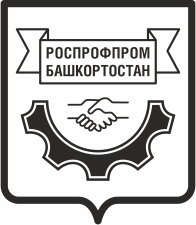 БАШКОРТОСТАНСКАЯ РЕСПУБЛИКАНСКАЯ ОРГАНИЗАЦИЯ РОССИЙСКОГО ПРОФСОЮЗА РАБОТНИКОВ ПРОМЫШЛЕННОСТИРЕСПУБЛИКАНСКИЙ КОМИТЕТXIII  П Л Е Н У МП о с т а н о в л е н и е г. Уфа                                                                                         26 марта 2019 года«О ходе выполнения и проблемах реализации российских отраслевых соглашений, республиканского отраслевого и межотраслевого соглашений»Одним из главных механизмов взаимодействия сторон социального партнерства является регулирование вопросов социально-трудовых отношений через подписание соглашений и коллективных договоров. Именно в данных документах для работников закладываются дополнительные гарантии, позволяющие улучшить нормы трудового законодательства, оперативно и гибко реагировать на изменяющиеся социально-экономические условия. Заслушав и обсудив информацию о ходе выполнения Отраслевого соглашения по машиностроительному комплексу РФ, Отраслевого соглашения по организациям Федерального агентства по техническому регулированию и метрологии РФ, Отраслевого соглашения по промышленности обычных вооружений, боеприпасов и спецхимии РФ, Отраслевого соглашения по организациям текстильной, легкой и фарфорофаянсовой промышленности РФ, Республиканского соглашения между Федерацией профсоюзов РБ, объединениями работодателей РБ и Правительством РБ, Республиканского отраслевого соглашения по машиностроительной промышленности РБ и коллективных договоров,  республиканский  комитет профсоюза отмечает, что в рамках действующих соглашений профсоюзная сторона и сторона работодателей проводят скоординированную политику по защите социально-экономических интересов трудящихся. Строят свои взаимоотношения на основе принципов доверия и делового сотрудничества, проводят работу по реализации через коллективные договоры обязательств соглашений, действие которых охватывает свыше 20 тысяч работающих. По итогам 2018г. в 65% предприятий промышленного сектора экономики произведено повышение реального содержания заработной платы в соответствии со ст.134 ТК РФ путем выплаты компенсации или проведения индексации. Тарифная ставка 1 разряда рабочих основных профессий достигает и превышает установленный Республиканским межотраслевым соглашением уровень только на одном предприятии – ООО «Геоспейс Технолоджис Евразия» (13 200 руб.), ОАО «Уфимский ХБК» (11 220 руб.), ФБУ «Государственный региональный центр стандартизации, метрологии и испытаний в РБ». 61% коллективных договоров промышленных предприятий не содержат данного пункта. На всех предприятиях, в том числе и в организациях бюджетной сферы,  выполняется положение по обеспечению минимальной заработной платы на уровне не ниже МРОТ. В то же самое время в нарушение ст.112 Трудового кодекса РФ, положений Республиканского отраслевого соглашения не все коллективные договоры содержат пункты о дополнительном вознаграждении работников, за исключением работников, получающих оклад (должностной оклад), не привлекавшихся к работе в нерабочие праздничные дни. Ни один из коллективных договоров не содержит пункта о достижении размера среднемесячной заработной платы по предприятию не менее 4-х кратного прожиточного минимума трудоспособного населения в РБ. Данный уровень (при отсутствии пункта в локальном нормативном акте) фактически достигнут только на пяти предприятиях. 52% коллективных договоров промышленных предприятий, включая ФБУ «Государственный региональный центр стандартизации, метрологии и испытаний в РБ» не содержат пункт о размере тарифной части в составе заработной платы на уровне не ниже 50%.В соответствии со всеми соглашениями большинство коллективных договоров содержат раздел по работе с молодежью (78%). Основные вопросы, регулируемые данным блоком, - вопросы дополнительного образования, поддержки работы Молодежных советов, квотирование рабочих мест, социальные гарантии при вступлении в брак, поощрения при возвращении на предприятие после службы в армии. Только два договора содержат пункт по решению жилищного вопросы молодых работников.В части регулирования вопросов охраны труда конкретное количество часов, предоставляемых уполномоченным профкомов по охране труда, не закреплено в 52% коллективных договоров. Все коллективные договоры содержат разделы о социальных гарантиях работникам, гарантиях первичной профсоюзной организации. В то же время большинство коллективных договоров не содержит пункт о перечислении денежных средств ППО на культурно-массовую и физкультурно-оздоровительную работу (данный пункт заложен в Республиканском соглашении между Федерацией профсоюзов РБ, объединениями работодателей и Правительством РБ). Данный пункт содержится только в 10 КД, в одном из которых данный пункт не выполняется. Максимальный процент на данную работу зафиксирован в договоре ФБУ «Государственный региональный центр стандартизации, метрологии и испытаний в РБ» - 1,8%., ФКП «Авангард» - 1%.  В области социального партнерства только 2 коллективных договора (8%) не содержат пункт об информировании работников об итогах выполнения коллективного договора (п. 2.14 Республиканского соглашения между Федерацией профсоюзов РБ, объединениями работодателей и Правительством РБ).В целом по итогам проведенного анализа, следует отметить, что многие положения указанных соглашений, даже будучи заложенными в коллективные договоры, выполняются не в полном объеме. На локальном уровне со стороны ряда профсоюзных комитетов проводится недостаточный контроль за их реализацией. В ходе коллективно-договорных кампаний предложения и замечания республиканского комитета в части внесения в коллективные договоры пунктов соглашений не всегда завершаются их закреплением в КД, при этом они не включаются в протоколы разногласий для дальнейшего обсуждения. Республиканский комитет РОСПРОФПРОМ-Башкортостанп о с т а н о в л я е т: Информацию о ходе выполнения Отраслевого соглашения по машиностроительному комплексу РФ, Отраслевого соглашения по организациям Федерального агентства по техническому регулированию и метрологии РФ, Отраслевого соглашения по промышленности обычных вооружений, боеприпасов и спецхимии РФ, Отраслевого соглашения по организациям текстильной, легкой и фарфорофаянсовой промышленности РФ, Республиканского соглашения между Федерацией профсоюзов РБ, объединениями работодателей РБ и Правительством РБ, Республиканского отраслевого соглашения по машиностроительной промышленности РБ принять к сведению (Приложение №1). Председателям первичных профсоюзных организаций:2.1. Провести анализ коллективных договоров на соответствие отраслевым соглашениям, Республиканскому межотраслевому соглашению. Полученную информацию представить в комиссию по подготовке проекта, заключению и проверке выполнения коллективного договора – в течение года.2.2. До подведения итогов выполнения КД за полугодие 2019г. в части оплаты труда закрепить в коллективных договорах (при отсутствии):- пункт о доле тарифной части в составе заработной платы на уровне не ниже 60% (в соответствии с Отраслевым соглашением по машиностроительному комплексу РФ); - пункт о применении минимальных тарифных ставок 1 разряда рабочих основных профессий на уровне Приложения №3 Республиканского соглашения между Федерацией профсоюзов РБ, объединениями работодателей РБ и Правительством РБ;- пункт о дополнительном вознаграждении работников, за исключением работников, получающих оклад (должностной оклад), не привлекавшихся к работе в нерабочие праздничные дни, на уровне, установленном Республиканским отраслевым соглашением по машиностроительной промышленности РБ (не менее тарифной ставки); -  разработать и принять в качестве приложения к коллективному договору положение об индексации заработной платы.  2.3.  В случае отказа работодателей, получить письменное обоснование невозможности включения указанных в п.2.2. положений с предложениями для решения данного вопроса в течение текущего года. 2.4. Проводить системную работу по контролю со стороны профсоюзного комитета вопросов оплаты труда. 2.5.  В части охраны труда:- внести пункты о гарантиях деятельности уполномоченным по охране труда (при отсутствии);- закрепить количество предоставляемых часов в объеме не менее 2-х в неделю;- с целью мотивации работы уполномоченных по охране труда, развития в целом данного института, принять дополнительные меры поощрения данных работников (премирование, дополнительные дни отдыха и т.д.); - установить уровень финансирования мероприятий по охране труда на уровне не менее 0,3% суммы затрат на производство продукции (работ, услуг). 2.6. Продолжить работу по закреплению в коллективных договорах гарантий деятельности первичных профсоюзных организаций в части перечисления денежных средств на уставную деятельность.В разделы «Режим труда и отдыха» коллективных договоров, в соответствующие приложения к КД, регулирующие данный вопрос, внести уточняющее положение о  рабочем времени в соответствии с Отраслевым соглашением по машиностроительному комплексу РФ (включение в рабочее время периодов выполнения основных и подготовительно-заключительных мероприятий, подготовка рабочего места, получение сменного задания, получение и подготовка материалов, инструментов, ознакомление с технической документацией, подготовка и уборка рабочего места, сдача готовой продукции и т.п. на основании действующих нормативов, предусмотренных технологией и организацией труда). В соответствии с Республиканским соглашением между Федерацией профсоюзов РБ, объединениями работодателей РБ и Правительством РБ установить норму об информировании работников о ходе выполнения коллективного договора не реже 2-х раз в год (при отсутствии) с предоставлением отчетных документов по установленным формам в республиканский комитет. Ежеквартально рассматривать вопросы заработной платы на заседаниях профсоюзных комитетов. Информировать республиканский комитет о проведении собрания/конференции трудового коллектива, заседания комиссии по подведению итогов выполнения коллективного договора в срок за неделю до даты их проведения. Республиканскому комитету:3.1. Добиться включения предложений, направленных в проект Республиканского отраслевого соглашения по машиностроительной промышленности РБ на следующий период.3.2.    Направить координатору профсоюзной стороны Республиканской трехсторонней комиссии по регулированию социально-трудовых отношений Хусаинову М.Г. предложение об упразднении рекомендательного характера межотраслевых соотношений и размеров тарифных ставок первого разряда (окладов) рабочих основных профессий по видам экономической деятельности из п.3.6 обязательств работодателей Республиканского соглашения между Федерацией профсоюзов РБ, объединениями работодателей РБ и Правительством РБ. 3.3. При невозможности разрешения проблемных вопросов на предприятиях вертикально интегрированных компаний привлекать к их решению руководство отраслевого профсоюза на федеральном уровне.    Контроль за исполнением данного постановления возложить на правового инспектора труда Дашкина Р.Р.Председатель                                                                             И.Р.Исламова